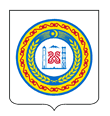 МИНИСТЕРСТВО ФИНАНСОВ	                     НОХЧИЙН РЕСПУБЛИКИН                                                                                                                           ЧЕЧЕНСКОЙ РЕСПУБЛИКИ                ФИНАНСИЙН МИНИСТЕРСТВО          ул. Гаражная, 2 «а», г. Грозный,                                                                      Гаражни урам, 2 «а», Соьлжа-г1ала,       Чеченская Республика, 364020                                                                             Нохчийн Республика, 364020   тел: (8712) 62-79-99, факс: 62-79-84                                                                   тел: (8712) 62-79-99, факс: 62-79-84       E-mail: minfinchr@minfinchr.ru,                                                                          E-mail: minfinchr@minfinchr.ru,                  www.minfinchr.ru,                                                                                                  www.minfinchr.ru,ОКПО 45268875, ОГРН 1022002542583                                                            ОКПО 45268875, ОГРН 1022002542583     ИНН 2020002560 КПП 201601001                                                                      ИНН 2020002560 КПП 201601001	    24.09.2021 № 06.03.15/12-3407______________               на № ____________ от ______________               	                                                                  	ПРЕДПИСАНИЕ № 11/2021об устранении нарушений законодательства Российской Федерации и иных нормативных правовых актов о контрактной системе в сфере закупок 
товаров, работ, услуг для обеспечения государственных и муниципальных нуждВ соответствии с приказом Министерства финансов Чеченской Республики от 6 сентября 2021 года № 443 «О проведении плановой проверки в государственном казенном учреждении «Отдел труда и социального развития» Ачхой-Мартановского района» в период с 13 сентября 2021 года по 20 сентября 2021 года в отношении государственного казенного учреждения «Отдел труда и социального развития» Ачхой-Мартановского района (далее – ГКУ «ОТСР Ачхой-Мартановского района») инспекцией, в составе:- Шахбиева Магарби Тагировича, начальник отдела внутреннего финансового аудита и контроля в сфере государственных закупок Министерства финансов Чеченской Республики – руководителя инспекции;- Сайдалиевой Зареты Руслановны – главного специалиста – эксперта отдела внутреннего финансового аудита и контроля в сфере государственных закупок Министерства финансов Чеченской Республики проведена плановая (выездная) проверка на предмет соблюдения требований Федерального закона от 05 апреля 2013 года № 44-ФЗ «О контрактной системе в сфере закупок товаров, работ и услуг для обеспечения государственных и муниципальных нужд» (далее – Федеральный закон от 05 апреля 2013 года № 44-ФЗ) за период с 01.01.2020 по 10.09.2021.В ходе проверки выявлено нарушение требования части 6 статьи 38 Федерального закона от 05 апреля 2013 года № 44-ФЗ, выразившееся в возложении обязанностей контрактного управляющего на главного бухгалтера Сулейманову Элину Сайхановну, которая не имеет высшего образования или дополнительного профессионального образования в сфере государственных закупок, что подтверждается актом плановой (выездной) проверки № 66/2021 от 23.09.2021.В соответствии с пунктом 2 части 22 статьи 99 Федерального закона от 05 апреля 2013 года № 44-ФЗ при выявлении, в результате проведения контрольным органом в сфере закупок плановых проверок нарушений законодательства Российской Федерации и иных нормативных правовых актов о контрактной системе в сфере закупок контрольный орган в сфере закупок, вправе выдавать обязательные для исполнения предписания об устранении таких нарушений в соответствии с законодательством Российской Федерации, в том числе, об аннулировании определения поставщиков (подрядчиков, исполнителей).Согласно пункту 4 Правил осуществления контроля в сфере закупок товаров, работ, услуг в отношении заказчиков, контрактных служб, контрактных управляющих, комиссий по осуществлению закупок товаров, работ, услуг и их членов, уполномоченных органов, уполномоченных учреждений, специализированных организаций, операторов электронных площадок, операторов специализированных электронных площадок, утвержденных постановлением Правительства Российской Федерации от 1 октября 2020 г. № 1576 (далее – Правила № 1576 от 1 октября 2020 г.) по результатам плановой (внеплановой) проверки может выдаваться обязательное для исполнения предписание об устранении нарушений законодательства о контрактной системе в соответствии с законодательством Российской Федерации, в том числе об аннулировании определения поставщиков (подрядчиков, исполнителей). Министерство финансов Чеченской Республики, в соответствии с пунктом 2 части 22 статьи 99 Федерального закона от 05 апреля 2013 года № 44-ФЗ, пунктов 4 и 12 Правила № 1576 от 1 октября 2020 г.,ПРЕДПИСЫВАЕТ:1. В срок до 15 декабря 2021 года устранить нарушение требования части 6 статьи 38 Федерального закона от 05 апреля 2013 года № 44-ФЗ, путем представления документа, подтверждающего прохождение контрактным управляющим ГКУ «ОТСР Ачхой-Мартановского района» соответствующего дополнительного профессионального образования в сфере закупок, либо назначением лица, имеющего профессиональное образование или дополнительное профессиональное образование в сфере размещения заказов на поставки товаров, выполнение работ, оказание услуг для государственных и муниципальных нужд, предусмотренного частью 6 статьи 38 Федерального закона от 05 апреля 2013 года № 44-ФЗ.  2. Информацию о результатах исполнения настоящего Предписания представить в отдел внутреннего финансового аудита и контроля в сфере государственных закупок Министерства финансов Чеченской Республики до 15 декабря 2021 года.Неисполнение в установленный срок настоящего Предписания влечет к административной ответственности, в соответствии с частью 7 статьи 19.5 Кодекса Российской Федерации об административных правонарушениях.          Настоящее Предписание может быть обжаловано в установленном законом порядке, путем обращения в суд.Сайдалиева Зарета Руслановна, главный специалист – эксперт отдела внутреннего финансового аудита и контроля в сфере государственных закупок 8 (8712) 62-31-20Начальнику государственного казенного учреждения «Отдел труда и социального развития» Ачхой-Мартановского района С.Х. КАТАЕВОЙ  Заместитель Председателя Правительства Чеченской Республики - министр финансов Чеченской РеспубликиС.Х. Тагаев